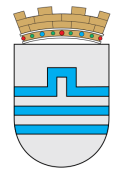 SLUŽBA SKUPŠTINE  P R A V I L N I KO  UNUTRAŠNJOJ ORGANIZACIJI  I  SISTEMATIZACIJI SLUŽBE SKUPŠTINE GLAVNOG GRADA -  PODGORICEPodgorica, septembar 2023. godineNa osnovu člana 52 stav 3 Zakona o lokalnoj samoupravi ("Službeni list Crne Gore", br. 2/18, 34/19, 38/20, 50/22 i 84/22) i člana 89 stav 3 Statuta Glavnog grada ("Službeni list CG - opštinski propisi", br. 8/19, 20/21 i 49/22), vd sekretara Skupštine, uz saglasnost predsjednice Skupštine Glavnog grada, donio je:P R A V I L N I KO  UNUTRAŠNJOJ ORGANIZACIJI  I  SISTEMATIZACIJI SLUŽBE SKUPŠTINE GLAVNOG GRADA - PODGORICEI  OPŠTE ODREDBEČlan 1Ovim pravilnikom se uređuje organizacija i sistematizacija Službe Skupštine Glavnog grada Podgorice (u daljem tekstu: Služba Skupštine), naziv organizacionih jedinica i njihov djelokrug, potreban broj službeničkih mjesta i uslovi za obavljanje poslova, zvanja, naziv radnih mjesta, raspored u okviru unutrašnjih organizacionih jedinica i izvan njih, opis poslova, broj izvršilaca, posebni uslovi za obavljanje poslova i druga pitanja u skladu sa zakonom.Član 2Organizacija Službe Skupštine, sistematizacija poslova i zadataka, opis poslova i zadataka organizacionih jedinica i opis poslova službeničkih mjesta uređuju se tako da obezbjeđuju kvalitetno, stručno i blagovremeno izvršavanje poslova i radnih zadataka za Skupštinu Glavnog grada Podgorice (u daljem tekstu: Skupština), radna tijela Skupštine i odbornike, u vršenju njihovih funkcija.Član 3Izrazi koji se u ovom pravilniku koriste za fizička lica u muškom rodu podrazumijevaju iste izraze u ženskom rodu.Član 4Služba Skupštine vrši stručne i druge poslove za potrebe Skupštine, radnih tijela Skupštine, radnih tijela obrazovanih posebnim odlukama Skupštine, odbornika u Skupštini u vršenju njihovih prava i dužnosti, određene poslove za klubove odbornika, stručne i druge poslove za predsjednika, potpredsjednika i sekretara Skupštine. II  UNUTRAŠNJA ORGANIZACIJA SLUŽBE SKUPŠTINEČlan 5Organizacione jedinice Službe Skupštine su:- Sektor za vršenje stručnih poslova iz nadležnosti Skupštine (u daljem tekstu: Sektor);   - Odjeljenje za protokol i odnose sa javnošću Skupštine- Odjeljenje za pripremu i obradu sjednica Skupštine  Izvan organizacionih jedinica vrše se poslovi: rukovodioca Službe Skupštine – sekretara Skupštine, samostalnog savjetnika I za sistem lokalne samouprave, samostalnog savjetnika I – dva izvršioca iz oblasti budžeta i finansija. III  DJELOKRUG POSLOVA U OKVIRU I IZVAN ORGANIZACIONIH JEDINICA Član 6U Sektoru se obavljaju stručni i drugi poslovi, koji se odnose na ostvarivanje funkcije Skupštine i njenih radnih tijela, odbornika i klubova odbornika, a naročito:pripremanje propisa kojima se uređuje način rada Skupštine, način ostvarivanja prava i dužnosti odbornika;pripremanje sjednica Skupštine i njenih radnih tijela, obradu  izvještaja i zapisnika sa sjednica radnih tijela Skupštine; izradu zapisnika sa sjednica Skupštine; obradu odluka, zaključaka i drugih akata koje donosi Skupština i čuvanje izvornika ovih akata;vršenje stručnih i drugih poslove za potrebe predsjednika, potpredsjednika i sekretara Skupštine; pripremu Programa rada Skupštine za kalendarsku godinu u skladu sa Poslovnikom i praćenje realizacije Programa rada Skupštine; izradu informativnih i drugih materijala iz djelokruga svoga rada; obezbjeđivanje uslova potrebnih za ostvarivanje funkcije odbornika, kao što je pružanje pomoći odborniku u izradi predloga koje podnosi Skupštini;obezbjeđivanje korišćenja potrebne dokumentacije za pitanja koja su na dnevnom redu Skupštine i radnog tijela i za ostvarivanje odborničke funkcije;davanje stručnih objašnjenja o pojedinim problemima koji se pojave u toku rada Skupštine; čuvanje i davanje na korišćenje informativno - dokumentacionih podatka i drugih materijala koji su nastali u vezi sa radom Skupštine;vršenje stručnih i administrativnih poslova u vezi sa ustanovljavanjem javnih priznanja Glavnog grada (proglašenje počasnim građaninom, Nagrada "19. decembar", ostale nagrade), radom Žirija za dodjelu Nagrade "19. decembar", Komisije za dodjelu Studentske nagrade (izrađuje poslovnike o radu, odluke o dobitnicima tih nagrada i dr.) i drugih komisija koje obrazuje Skupština;izradu registara propisa koje donosi Skupština; izradu i čuvanje izvornika (etalon) simbola Glavnog grada; uređivanje tekstova usvojenih akata sa sjednica Skupštine i staranje o njihovom objavljivanju u "Službenim listu Crne Gore - opštinski propisi" i na sajtu Skupštine;vođenje evidencije o radu Skupštine i odbornika, i to: o prisustvu odbornika na sjednicama Skupštine, o prisustvu sjednicama radnih tijela, odsustvu sa sjednica Skupštine i radnih tijela, broju datih predloga ili inicijativa, broju prihvaćenih i neprihvaćenih predloga, broju diskusija na sjednicama, broju postavljenih odborničkih pitanja, trajanju zasijedanja, broju i trajanju sjednica radnih tijela u skladu sa Poslovnikom Skupštine;vođenje evidencije o strukturi odbornika u Skupštini, popuni upražnjenih odborničkih mjesta, konstituisanim klubovima odbornika, održanim sjednicama, dnevnim redovima sjednica, članovima odbora direktora i drugih organa upravljanja javnih službi čiji je osnivač Glavni grad, a koje imenuje Skupština, dobitnicima Nagrade "19. decembar", dobitnicima Studentske nagrade Glavnog grada;poslovi u vezi sa ostvarivanjem prava iz radnog odnosa lokalnih funkcionera (gradonačelnik, zamjenik gradonačelnika, predsjednik Skupštine, glavni admninistrator i sekretar Skupštine) i službenika u Službi Skupštine; obaveze Skupštine u sprovođenju postupka izbora organa mjesnih zajednica;odgovaranje za upotrebu i čuvanje pečata Skupštine Glavnog grada;obavljanje drugih administrativno - tehničkih poslova za Skupštinu i radna tijela Skupštine;vršenje i drugih stručnih i administrativno - tehničkih poslova po zahtjevu predsjednika i sekretara Skupštine.Član 7U Odjeljenju za protokol i odnose sa javnošću Skupštine se obavljaju stručni i drugi poslovi koji se odnose na:informisanje javnosti o radu Skupštine;komunikacija sa medijima i građanima;organizovanje konferencija za medije;istraživanje javnog mnjenja;administriranje društvenih mreža;postupanje po primjedbama, predlozima i pritužbama građana;protokolarne i druge poslove za potrebe predsjednika, potpredsjednika i sekretara Skupštine; organizovanje i pripremu službenih putovanja i drugih potrebnih poslova  za putovanja; organizovanje službenih posjeta;postavljanje na sajtu Skupštine obavještenja i poziva nevladinim organizacijama za prijavljivanje učešća na sjednicama Skupštine; objavljivanje na sajtu Skupštine saziva sjednica Skupštine sa predlozima akata koji su sastavni dio saziva sjednice, saziva sjednica radnih tijela;ažuriranje  donijetih akata sa sjednica Skupštine i drugih informacija na sajtu Skupštine;obavljanje drugih administrativno - tehničkih poslova za Skupštinu i radna tijela Skupštine;ažuriranje spiskova odbornika, obavljanje poslova elektronske korespondencije; vođenje elektronske knjige računa;vođenje arhivske knjige završenih akata, koji se dostavljaju na arhiviranje; vršenje i  drugih stručnih, administrativno - tehničkih poslova po zahtjevu predsjednika i sekretara Skupštine.Član 8U Odjeljenju za pripremu i obradu sjednica Skupštine se obavljaju stručni i drugi poslovi koji se odnose na:   -   tehničku pripremu za potrebe organizovanja sjednica Skupštine i njenih radnih tijela, izradu prepisa tonskog snimka sjednice Skupštine i staranje o čuvanju prepisa;  -  upućivanje saziva sa materijalom za sjednicu Skupštine odbornicima, gradonačelniku Glavnog grada, zamjeniku gradonačelnika, glavnom administratoru, glavnom gradskom arhitekti, menadžeru Glavnog grada, starješinama organa uprave, rukovodiocima javnih i drugih službi čiji je osnivač  Skupština Glavnog grada, predsjedniku Savjeta za razvoj i zaštitu lokalne samouprave, predstavniku nevladinih organizacija, medijima i drugim zainteresovanim subjektima;   -   umnožavanje i stavljanje na raspolaganje traženih materijala za slobodni pristup informacijama iz svog djelokruga;vršenje daktilografskih poslova za potrebe Službe Skupštine;prijem pošte i drugih materijala, evidentiranje predmeta i podnesaka i zavođenje akata u djelovodnik;  dostavljanje primljenih akata u rad preko internih dostavnih knjiga i kroz elektronske evidencije;organizovanje i održavanje sastanaka predsjednika i potpredsjednika Skupštine sa predsjednicima klubova odbornika u pripremi sjednica Skupštineizradu informativnih i drugih materijala iz djelokruga svoga rada;sprovođenje postupaka obavještavanja i pozivanja nevladinih organizacija za prijavljivanje učešća na sjednicama Skupštine;vođenje upravnog postupka po zahtjevima za slobodan pristup informacijama iz djelokruga Skupštine;priprema i ažurira vodič za slobodan pristup informacijama, shodno zakonu;vršenje stručnih i drugih poslova iz oblasti radnih odnosa zaposlenih u Službi Skupštine;procesuira odbornička pitanja nadležnim organima, radi pripreme odgovora;vršenje stručnih i drugih poslova za potrebe Etičke komisije za izabrane predstavnike i funkcionere u lokalnoj samoupravi Glavnog grada  Podgorice;vršenje stručnih i drugih poslova za potrebe Savjeta za razvoj i zaštitu lokalne samouprave Glavnog grad;odgovaranje za upotrebu i čuvanje pečata Službe Skupštine;vršenje stručnih i drugih poslova za potrebe predsjednika, potpredsjednika i sekretara Skupštine;Član 9Izvan organizacionih jedinica se vrše poslovi, koji se odnose na:saradnju Skupštine sa organima lokalnih uprava drugih država, međunarodnim institucijama i organizacijama; saradnju Skupštine sa skupštinama drugih jedinica lokalne samouprave i sa asocijacijom opština za teritoriju Crne Gore;praćenje primjene zakona i drugih propisa kojima se uređuje sistem lokalne samouprave; pripremu ustavne žalbe Ustavnom sudu;pripremu izjašnjenja Zaštitniku ljudskih prava i sloboda Crne Gore po podnijetim pritužbamaizradu stručnih mišljenja po podnijetim građanskim inicijativama za nadležne odbore i Skupštinu;pripremu zahtjeva za planiranje sredstava u Budžetu za potrebe rada  Skupštine i Službe Skupštine;odobravanje isplate troškova po osnovu rada Skupštine, odbornika i  zaposlenih u Službi;vršenje stručnih i drugih poslova za potrebe Savjeta za saradnju Glavnog grada i nevladinih organizacija;drugi stručni i administrativno - tehnički poslovi po zahtjevu predsjednika i sekretara Skupštine.1.  RUKOVOĐENJE I NAČIN IZVRŠAVANJA POSLOVAČlan 10Radom Službe Skupštine rukovodi sekretar Skupštine.Član 11Radom Sektora rukovodi rukovodilac Sektora, koji koordinira rad u Sektoru, dok radom Odjeljenja rukovodi koordinator Odjeljenja.    Član 12Rukovodioci organizacionih jedinica su dužni da prate, usmjeravaju i koordiniraju rad službenika u organizacionoj jedinici kojom koordiniraju, da ravnomjerno raspoređuju poslove i zadatke na neposredne izvršioce, daju stručna i druga upustva za rad, pružaju potrebnu stručnu pomoć u radu i vrše najsloženije poslove i zadatke u Sektoru, odnosno Odjeljenju. Član 13Za obavljanje pojedinih najsloženijih poslova iz djelokruga Službe (pripremanje, proučavanje ili izrada predloga akata, priprema stručnog mišljenja i dr.) mogu se obrazovati posebne stručne radne grupe iz sastava službenika Službe Skupštine, a po potrebi i iz organa lokalne uprave uz saglasnost starješine organa.  Član 14U Službi Skupštine izvan organizacionih jedinica utvrđuju se radna mjesta rukovodioca Službe Skupštine – sekretara Skupštine i  3 službenička mjesta sa 3 izvršioca, i to: samostalni savjetnik I za sistem lokalne samouprave, samostalni savjetnik I – 2 izvršioca iz oblasti budžeta i finansija. Ostala radna mjesta utvrđuju se u okviru organizacionih jedinica i to: u Sektoru 4 službenička mjesta sa 4 izvršioca, u Odjeljenju za odnose sa javnošću i protokol za potrebe Skupštine 7 službeničkih mjesta, sa 7 izvršilaca i u Odjeljenju za pripremu i obradu sjednica Skupštine 6 službeničkih mjesta sa 6 izvršilaca. IV ZVANJA SLUŽBENIKA, RASPORED U ORGANIZACIONIM JEDINICAMA I IZVAN NJIH, SA OPISOM POSLOVA, BROJEM IZVRŠILACA I POSEBNIM USLOVIMAZvanja izvan organizacionih jedinica   Član 15RUKOVODILAC  SLUŽBE SKUPŠTINE – SEKRETAR  SKUPŠTINE Poslovi koje obavlja sekretar utvrđeni su Zakonom o lokalnoj samoupravi i Statutom Glavnog grada.Uslovi za obavljanje poslova:  - VII1 nivo kvalifikacije obrazovanja, - Pravni fakultet,- najmanje pet godina radnog iskustva,- položen stručni ispit za rad u državnim organima,Broj izvršilaca: 13. SAMOSTALNI SAVJETNIK I                                                  Prati  javne rasprave o Nacrtu budžeta, strateških materijala i drugih akata iz oblasti finansija; učestvuje u izradi zahtjeva za obezbjeđenje budžetskih sredstava za rad Skupštine i Službe Skupštine; u saradnji sa drugim organima lokalne uprave učestvuje u izradi konkretnih projektnih ideja, planiranju, pisanju i realizaciji međunarodnih projekata koje se finansiraju iz EU i drugih fondova; prati realizaciju aktivnosti predviđenih strateškim dokumentima koje je usvojila Skupština; u saradnji sa organima lokalne uprave analizira tržište donacija, prikupljanjem podataka i pripremom informacija o javnim pozivima koji se odnose na mogućnost apliciranja za dobijanje sredstava iz međunarodnih izvora finansiranja u cilju realizacije aktivnosti predviđenih strateškim dokumentima; stara se o imovini Službe Skupštine, njenoj evidenciji; prati realizaciju Budžeta; priprema kvartalne planove potrošnje; sačinjava i vodi registar rizika unutar Službe; obavlja i druge stručne poslove za potrebe predsjednika i sekretara Skupštine.Uslovi za obavljanje poslova:  - VII1 novo kvalifikacije obrazovanja, - Ekonomski fakultet,- najmanje pet godina radnog iskustva,- položen stručni ispit za rad u državnim organima,Broj izvršilaca: 14. SAMOSTALNI SAVJETNIK  I	                                Priprema strukturu podataka potrebnih za obezbjeđivanje budžetskih sredstava za rad Skupštine i Službe Skupštine; obezbjeđuje evidenciju i pristup rashodima Službe Skupštine; priprema izvještaj za obračun zarada zaposlenih u Službi Skupštine, naknada odbornika i članova radnih tijela Skupštine; učestvuje u pripremi podataka za javne nabavke i nabavke malih vrijednosti; obavlja poslove za potrebe službenih putovanja, priprema putne naloge, priprema i vodi knjigu primljenih računa za Službu Skupštine; vrši stručne i druge poslove za potrebe Savjeta za saradnju Glavnog grada i nevladinih organizacija; sarađuje u tehničkoj pripremi sjednica Skupštine, klubova odbornika i drugih sastanaka; obavlja druge stručne poslove po nalogu predsjednika i sekretara Skupštine. Uslovi za obavljanje poslova:- VII 1 nivo kvalifikacije obrazovanja,  - Ekonomski fakultet,      	- Najmanje pet godina radnog iskustva, 	- položen stručni ispit za rad u državnim organimaBroj izvršilaca:1Zvanja u okviru Sektora za vršenje stručnih poslova iz nadležnosti SkupštineRUKOVODILAC  SEKTORA       Rukovodi i koordinira radom Sektora,  obavlja najsloženije stručne poslove za potrebe pripreme sjednice Skupštine; koordinira rad na pripremi i organizovanju sjednice Skupštine; obezbjeđuje jedinstvenost rada; vrši kontrolu rada unutar Sektora; obezbjeđuje stručnu podršku sekretaru Skupštine; ostvaruje komunikaciju sa drugim organima lokalne samouprave; učestvuje u izradi propisa iz djelokruga Službe Skupštine; izrađuje podsjetnik za sjednicu Skupštine i zapisnik sa sjednice Skupštine; učestvuje u pripremi odgovora na odborničko pitanje iz nadležnosti Službe Skupštine; učestvuje u izradi Predloga i prati realizaciju programa rada Skupštine; vrši stručne i druge poslove za potrebe Savjeta za davanje predloga naziva naselja, ulica i trgova; priprema saziv za sjednicu Savjeta; izrađuje podsjetnik za predsjednika; učestvuje u raspravi o proceduralnim i drugim pitanjima na sjednicama Savjeta; sačinjava izvještaje i zapisnike sa sjednice Savjeta; izrađuje predloge akata Savjeta; obavlja stručne i druge poslove za potrebe Žirija za dodjelu Nagrade "19. decembar" i drugih tijela obrazovanih posebnim odlukama Skupštine Glavnog grada; priprema predlog poslovnika o radu  Žirija, odluke o dodjeli nagrade; prati realizaciju Programa rada Skupštine; vodi evidencije o održanim sjednicama i dnevnim redovima sjednica Skupštine; uređuje tekstove usvojenih akata i stara se o njihovom objavljivanju u "Službenom listu Crne Gore - opštinski propisi" i na sajtu Skupštine Glavnog grada; obrađuje odluke, zaključke i druge akte Skupštine; obavlja i druge poslove po nalogu predsjednika Skupštine i sekretara Skupštine.Uslovi za obavljanje poslova:- VII 1 nivo kvalifikacije obrazovanja,- Pravni fakultet,- najmanje dvije godine radnog iskustva na poslovima rukovođenja ili      pet godina radnog iskustva na drugim poslovima,- položen stručni ispit za rad u državnim organimaBroj izvršilaca: 12. SAMOSTALNI  SAVJETNIK  I                                              Obavlja najsloženije stručne poslove za potrebe pripreme sjednice Skupštine; učestvuje u izradi akata Skupštine, vrši stručne i druge poslove za potrebe Odbora za izbor i imenovanja i Odbora za društvene djelatnosti, međuopštinsku i međunarodnu saradnju; učestvuje u izradi Predloga programa rada Skupštine; priprema saziv za sjednicu radnih tijela; izrađuje podsjetnik za predsjednika radnih tijela; proučava materijale koje razmatra nadležno radno tijelo i o njima daje stručna mišljenja predsjedniku radnog tijela; učestvuje u raspravi o proceduralnim i drugim pitanjima na sjednicama radnih tijela; sačinjava izvještaje i zapisnike sa radnih tijela; izrađuje predloge akata Odbora za izbor i imenovanja; sprovodi postupke po javnim pozivima; vrši poslove u vezi sa ostvarivanjem prava iz radnih odnosa lokalnih funkcionera - gradonačelnika, zamjenika gradonačelnika, predsjednika Skupštine, glavnog administratora i sekretara Skupštine; vrši stručne i administrativne poslove u vezi sa ustanovljavanjem javnih službi čiji je osnivač Glavni grad; vodi evidencije o članovima odbora direktora i drugih organa upravljanja javnih službi čiji je osnivač Glavni grad, a koje imenuje Skupština Glavnog grada; obavlja stručne i druge poslove za potrebe Komisije za dodjelu Studentske nagrade i drugih tijela obrazovanih posebnim odlukama Skupštine, priprema predlog poslovnika o radu  Komisije, odluke o dodjeli nagrade; odgovara za upotrebu i čuvanje pečata Skupštine; vrši i druge stručne poslove koje odredi sekretar Skupštine i rukovodilac Sektora. Uslovi za obavljanje poslova:- VII 1 nivo kvalifikacije obrazovanja,- Pravni fakultet,- najmanje pet godina radnog iskustva,- položen stručni ispit za rad u državnim organimaBroj izvršilaca: 13. SAMOSTALNI SAVJETNIK  I                                                    Obavlja najsloženije stručne poslove za potrebe pripreme sjednice Skupštine; učestvuje u izradi akata Skupštine; vrši stručne i druge poslove za potrebe: Odbora za Statut i propise, Odbora za finansije, privredu i razvoj i Odbora za planiranje i uređenje prostora, komunalno - stambenu djelatnost, saobraćaj i zaštitu životne sredine;  priprema saziv za sjednice radnih tijela; izrađuje podsjetnik za predsjednika radnog tijela; proučava materijale koje razmatra nadležno radno tijelo i o njima daje stručna mišljenja predsjedniku radnog tijela; učestvuje u raspravi o proceduralnim i drugim pitanjima na sjednicama radnog tijela; sačinjava izvještaje i zapisnike sa sjednica radnih tijela; priprema odgovore Ustavnom sudu Crne Gore na inicijative za ocjenjivanje ustavnosti i zakonitosti odluka i drugih akata Skupštine, na osnovu izjašnjenja organa; priprema poziv nevladinim organizacijama za prijavljivanje učešća na sjednici Skupštine i stara se o sprovođenju postupka izbora;  vrši i druge stručne poslove koje odredi sekretar Skupštine i rukovodilac Sektora.Uslovi za obavljanje poslova:-VII 1 nivo kvalifikacije obrazovanja,- Pravni fakultet,- najmanje pet godina radnog iskustva,- položen stručni ispit za rad u državnim organimaBroj izvršilaca: 14. SAMOSTALNI SAVJETNIK III           Obavlja stručne poslove koji se odnose na pripremu sjednica radnih tijela  i sjednica Skupštine; učestvuje u izradi akata Skupštine; vrši stručne i druge poslove za potrebe Savjeta za prevenciju narkomanije i Savjeta za pitanja lica sa invaliditetom; priprema saziv za sjednice radnih tijela; izrađuje podsjetnik za predsjednika radnog tijela; proučava materijale koje razmatra nadležno radno tijelo i o njima daje stručna mišljenja predsjedniku radnog tijela; učestvuje u raspravi o proceduralnim i drugim pitanjima na sjednicama radnih tijela; sačinjava izvještaje i zapisnike sa radnih tijela; vodi evidencije o strukturi odbornika u Skupštini Glavnog grada, popuni upražnjenih odborničkih mjesta, konstituisanim klubovima odbornika; vrši poslove za potrebe organizacionog odbora koji je Skupština obrazovala radi stvaranja uslova za početak rada novoosnovane opštine; realizuje obaveze Skupštine u sprovođenju postupka izbora organa mjesnih zajednica; izrađuje registar propisa koje donosi Skupština; vrši i druge stručne poslove koje odredi sekretar Skupštine i rukovodilac Sektora.Uslovi za obavljanje poslova:-VII 1 nivo kvalifikacije obrazovanja,- Pravni fakultet,- najmanje dvije godina radnog iskustva,- položen stručni ispit za rad u državnim organimaBroj izvršilaca: 1Zvanja u okviru Odjeljenja za protokol i odnose sa javnošću SkupštineKOORDINATOR  ODJELJENJA                    Usmjerava rad Odjeljenja i službenika u njemu; vrši najsloženije poslove iz djelokruga Odjeljenja u okviru odgovarajućeg nivoa kategorije ekspertsko- rukovodni kadar; stara se o organizaciji protokolarnih posjeta; organizuje  prijem, doček i ispraćaj delegacija i gostiju i pozvanih lica u Skupštinu; organizuje i priprema službena putovanja i druge potrebne poslove za putovanja; sačinjava izvještaje sa protokolarnih posjeta;  održava kontakt sa Državnim protokolom i sa njima sačinjava usaglašen materijal i protokol; ostvaruje saradnju sa protokolom drugih opština, kad je neophodno usaglasiti posjete; stara se za obezbjeđivanje informativnih materijala,  protokolarnih i prigodnih poklona; stara se o evidenciji poklona dobijenih tokom protokolarnih događaja; stara se o organizaciji protokola na sjednicama Skupštine; prati ažurnost i pravilnost u vršenju poslova zaposlenih u Odjeljenju; stara se o radnoj disciplini, o efektima rada službenika; obezbjeđuje podatke po zahtjevima za slobodan pristup informacijama za oblast kojom rukovodi; učestvuje u organizovanju posjeta zainteresovanih građana Skupštini; obavlja i druge poslove po nalogu predsjednika i sekretara Skupštine.Uslovi za obavljanje poslova:- VII 1 nivo kvalifikacije obrazovanja,- Fakultet iz oblasti društvenih ili humanističkih nauka,- Najmanje pet godina radnog iskustva,- položen stručni ispit za rad u državnim organimaBroj izvršilaca: 1SAMOSTALNI SAVJETNIK I – Za postupanje po primjedbama, predlozima i pritužbama građana  Postupa po primjedbama, predlozima i pritužbama građana i obavještava ih o preduzetim mjerama; vodi evidenciju o primljenim zahtjevima, primjedbama, predlozima i pritužbama građana, vrši njihovu selekciju radi postupanja po prioritetima i priprema povratne informacije;  jednom mjesečno analizira i predlaže preduzimanje mjera za rješavanje problema zbog kojih se građani obraćaju; u saradnji sa predsjednikom Skupštine dogovara prijem stranaka, vodi zabilješke i stara se o realizaciji zaključaka;  komunicira sa drugim organima i službama čiji je osnivač Glavni grad u cilju rješavanja problema zbog kojih se građani obraćaju; vrši druge stručne poslove po nalogu predsjednika Skupštine i sekretara Skupštine i koordinatora odjeljenja. Uslovi za obavljanje poslova:  - VII 1 nivo kvalifikacije obrazovanja,  - Fakultet iz oblasti društvenih ili humanističkih  nauka   	- Najmanje pet godina radnog iskustva, - položen stručni ispit za rad u državnim organima,            - znanje engleskog jezika - nivo B2.Broj izvršilaca: 23. SAMOSTALNI SAVJETNIK  I - Za informaciono komunikacione tehnologije                                           Vrši poslove pripreme i distribucije elektronskih materijala za sjednice Skupštine odbornicima i drugim subjektima; stara se o objavljivanju saziva sjednica Skupštine sa predlozima akata koji su sastavni dio saziva sjednice; uredno ažurira bazu podataka na web stranici Skupštine, ažurira sve priloge - dopune vezane za saziv ili za pojedine predloga akata; objavljuje na sajtu Skupštine poziv nevladinim organizacijama za učešće u radu sjednice Skupštine, saziv sjednica radnih tijela; dostavlja elektronskim putem izvještaje sa sjednica radnih tijela;  stara se o elektronskoj pripremi donijetih akata na sjednici Skupštine; ažurira njihovo objavljivanje na sajtu Skupštine; ažurira spiskove odbornika; stara se o objavljivanju saopštenja; stara se o održavanju, pristupu, sigurnosti računara i mreže u okviru Službe Skupštine; učestvuje u kreiranju i implementaciji politike bezbjednosti informacionog sistema i identifikuje prijetnje po bezbjednost sistema; obrađuje tonski zapis sa sjednica Skupštine; obavlja i druge poslove po nalogu predsjednika i sekretara Skupštine i koordinatora odjeljenja.Uslovi za obavljanje poslova:- VII 1 nivo kvalifikacije obrazovanja,- Specijalista prim. računarstva,- najmanje pet godina radnog iskustva,         - položen stručni ispit za rad u državnim organimaBroj izvršilaca: 14. SAMOSTALNI SAVJETNIK  III - Za odnose sa javnošćuObavlja poslove koji se odnose na informisanje javnosti o radu Skupštine, radnih tijela i odbornika; priprema nacrte saopštenja za javnost na zahtjev predsjednika, potpredsjednika i sekretara Skupštine; učestvuje u organizaciji i prati konferencije za novinare i intervjue predsjednika i potpredsjednika Skupštine; planira i organizuje komunikaciju sa javnošću, kao i eksterne komunikacije;  učestvuje u izradi informativnih materijala (vodiča, biltena i drugih publikacija Skupštine); vrši administriranje društvenih mreža, pruža stručnu podršku za nastupe u medijima; stara se o obezbjeđivanju uslova za rad novinara; izdavanje akreditiva novinarima i vođenje evidencije; postupa po propisanim uputstvima i obavlja druge stručne poslove po nalogu predsjednika i sekretara Skupštine i koordinatora odjeljenja.Uslovi za obavljanje poslova:- VII 1 nivo kvalifikacije obrazovanja,  - Fakultet iz oblasti društvenih ili humanističkih  nauka  - Najmanje dvije godine radnog iskustva,- položen stručni ispit za rad u državnim organima- znanje engleskog jezika - nivo B2.  Broj izvršilaca: 15. SAMOSTALNI  SAVJETNIK  III - Za međunarodnu saradnjuObavlja poslove koji se odnose na planiranje i koordinaciju saradnje Skupštine Glavnog grada sa organima lokalnih uprava drugih država, međunarodnim institucijama i organizacijama i njihovim odgovarajućim službama; učestvuje u pripremi i realizaciji svečanih i radnih posjeta predsjednika Skupštine u inostranstvu; daje predloge za unapređenje međunarodne saradnje Skupštine sa organima lokalnih uprava drugih država i promociju ugleda Skupštine u inostranstvu; organizuje posjete diplomatskih predstavnika međunarodnih delegacija lokalnih parlamenata; priprema potrebne analize,  informacije i materijale o ostvarenim i planiranim aktivnostima međunarodne saradnje i obavlja druge poslove po nalogu predsjednika i sekretara Skupštine i koordinatora odjeljenja.Uslovi za obavljanje poslova:- VII 1 nivo kvalifikacije obrazovanja,  - Fakultet iz oblasti društvenih ili humanističkih  nauka  - Najmanje dvije godine radnog iskustva, - položen stručni ispit za rad u državnim organima 	- znanje engleskog jezika - nivo B2.Broj izvršilaca: 16. SAMOSTALNI REFERENT - Tehnički sekretar         Obavlja administrativne poslove za potrebe predsjednika i sekretara Skupštine; prima  i evidentira pristigle materijale i poštu prema predsjedniku i sekretaru Skupštine; kompletira, uručuje, odlaže i čuva materijale za potrebe održavanja sastanaka predsjednika i sekretara Skupštine; kompletira pristigli materijal za sjednicu Skupštine i isti stavlja na raspolaganje predsjedniku i sekretaru Skupštine; vrši telefonsku i komunikaciju elektronskim putem, odnosno putem faksa i e-maila; najavljuje sastanke, vodi evidenciju zakazanih obaveza i o tome obavještava predsjednika, sekretara Skupštine i koordinatora Odjeljenja; obavlja poslove koji se odnose na pripremu za korišćenje sala i drugih prostorija u Skupštini; pomaže u obavljanju protokolarnih poslova, obavlja i druge administrativno - tehničke poslove po nalogu predsjednika i sekretara Skupštine i koordinatora odjeljenja.Uslovi za obavljanje poslova:- IV 1 nivo kvalifikacije obrazovanja,- Najmanje tri godine radnog iskustva,- položen stručni ispit za rad u državnim organimaBroj izvršilaca: 1Zvanja u okviru Odjeljenja za pripremu i obradu sjednica Skupštine1. KOORDINATOR  ODJELJENJA                   Obavlja najsloženije stručne poslove za potrebe pripreme sjednice Skupštine; Izrađuje saziv za sjednicu Skupštine; organizovanje i održavanje sastanaka predsjednika i potpredsjednika Skupštine sa predsjednicima klubova odbornika u pripremi sjednica Skupštine, izradu informativnih i drugih materijala iz djelokruga svoga rada; sprovođenje postupaka obavještavanja i pozivanja nevladinih organizacija za prijavljivanje učešća na sjednicama Skupštine; vođenje upravnog postupka po zahtjevima za slobodan pristup informacijama iz djelokruga Skupštine; umnožavanje i stavljanje na raspolaganje traženih materijala za slobodni pristup informacijama iz svog djelokruga; vrši stručne i druge poslove iz oblasti radnih odnosa zaposlenih u Službi Skupštine; procesuira odbornička pitanja nadležnim organima, radi pripreme odgovora; vrši stručne poslove za potrebe Savjeta za razvoj i zaštitu lokalne samouprave Glavnog grada; vrši stručne poslove za potrebe Etičke komisije za izabrane predstavnike i funkcionere u lokalnoj samoupravi Glavnog grada; priprema i ažurira vodič za slobodan pristup informacijama, shodno zakonu; odgovara za upotrebu i čuvanje pečata Službe Skupštine; vršenje stručnih i drugih poslove za potrebe predsjednika, potpredsjednika i sekretara Skupštine.     Uslovi za obavljanje poslova:-VII 1 nivo kvalifikacije obrazovanja,- Pravni fakultet,- najmanje pet godina radnog iskustva,- položen stručni ispit za rad u državnim organimaBroj izvršilaca: 12. VIŠI  SAVJETNIK  III	Obavlja stručne poslove koji se odnose na pripremu sjednica Skupštine i pripremu materijala za sjednice; vrši stručne i druge poslove iz oblasti radnih odnosa zaposlenih u Službi; sarađuje sa nevladinim organizacijama i vodi evidenciju o saradnji; vrši stručne i druge poslove za potrebe Savjeta za saradnju Glavnog grada i nevladinih organizacija; prikuplja i vodi evidenciju o predlozima i inicijativama upućenim od strane nevladinih organizacija; pomaže u vršenju stručnih i drugih poslova za potrebe  Žirija za dodjelu nagrade ,,19. Decembar” i Komisije za dodjelu Studentske nagrade; učestvuje u procesuiranju odborničkih pitanja nadležnim organima radi pripreme odgovora i dostavljanju pisanih odgovora; zamjenjuje ovlašćeno lice za pristup informacijama u slučaju njegove odsutnosti; obavlja i druge poslove po nalogu predsjednika i sekretara Skupštine i koordinatora Odjeljenja . Uslovi za obavljanje poslova:- VII 1 nivo kvalifikacije obrazovanja,- Pravni fakultet,- najmanje jedna godina radnog iskustva,- položen stručni ispit za rad u državnim organimaBroj izvršilaca: 13. SAMOSTALNI REFERENT - Za administrativne posloveVrši administrativno - tehničke poslove za potrebe pripreme sjednice Skupštine; vodi djelovodni protokol nacrta i predloga akata, informativnih i drugih materijala koje gradonačelnik Glavnog grada i odbornici dostavljaju Skupštini na razmatranje; stara se o umnožavanju materijala za sjednice Skupštine i radnih tijela i drugih materijala za  potrebe Službe; adresira, slaže, pakuje i otprema na arhivu materijale sa sjednice Skupštine i njenih radnih tijela; stara se o  umnožavanju propisa i drugih materijala za  potrebe Službe Skupštine; stara se o blagovremenoj nabavci i izdavanju kancelarijskog materijala;  vrši daktilografske poslove za potrebe Službe Skupštine – izradu prepisa tonskog snimka sa sjednica Skupštine; obavlja poslove elektronske korespodencije; vodi elektronsku knjigu računa i prosleđuje na dalji postupak; vodi arhivsku knjigu završenih akata koji se dostavljaju na arhiviranje; obavlja i druge administrativno - tehničke poslove po nalogu predsjednika i sekretara Skupštine i koordinatora odjeljenja.Uslovi za obavljanje poslova:-IV 1 nivo kvalifikacije obrazovanja,- Najmanje tri godine radnog iskustva,-položen stručni ispit za rad u državnim organimaBroj izvršilaca: 34. REFERENT - Arhivar               Obavlja poslove koji se odnose na prijem pošte i drugih primjenih materijala, klasifikovanje i evidentiranje predmeta i podnesaka i zavođenja akata u djelovodnik;  dostavlja primljene akte u rad preko internih dostavnih knjiga i kroz elektronske evidencije; vodi imenik, djelovodnik, upisnik i druge evidencije u pisanom i elektronskom obliku; razvodi akta u djelovodnik, arhivira predmete, uređuje i stara se o čuvanju predmeta u arhivi; vrši poslove  otpremanja i dostavljanja pošte i predmeta preko kurirske i poštanske službe; vodi arhivsku knjigu; prima poštu i istu evidentira u djelovodnom protokolu; stara se o zavođenju primljenih nezavedenih akata; distribuira poštu preko interne dostavne knjige; sređuje i čuva dokumentaciju o pisanoj korespodenciji predsjednika i sekretara Skupštine, odgovara za upotrebu i čuvanje štambilja Skupštine, na osnovu rješenja sekretara Skupštine; odlaže i čuva predmete; vrši i druge poslove po nalogu predsjednika i sekretara Skupštine i koordinatora odjeljenja.Uslovi za obavljanje poslova:  IV1 nivo kvalifikacije obrazovanja,najmanje 1 godina radnog iskustva,položen stručni ispit za rad u državnim organima,  poznavanje rada na računaruBroj izvršilaca: 1V - BROJ PRIPRAVNIKA KOJI SE PRIMAJU U RADNI ODNOS I USLOVI ZA NJIHOV PRIJEM Član 16Broj i stručna sprema pripravnika, koji se primaju radi stručnogosposobljavanja u Službi Skupštine, utvrđuje se Programom prijema pripravnika, zavisno od potreba i visine sredstava opredjeljenih za tu namjenu.VI  -  PRELAZNE I ZAVRŠNA ODREDBEČlan 17Raspoređivanje službenika na radna mjesta saglasno ovom pravilniku izvršiće se nakon njegovog stupanja na snagu.Član 18Danom stupanja na snagu ovog pravilnika prestaje da važi Pravilnik o unutrašnjoj organizaciji i sistematizaciji Službe Skupštine Glavnog grada - Podgorice, broj: 02-030/19-2421 od 29. jula 2019. godine i Pravilnik o dopunama Pravilnika o unutrašnjoj organizaciji i sistematizaciji Službe Skupštine Glavnog grada - Podgorice broj 02-016/23-250 od 8. maja  2023. godine. Član 19Na ovaj pravilnik saglasnosti daje predsjednika Skupštine.Ovaj pravilnik stupa na snagu osmog dana od dana objavljivanja na oglasnoj tabli Službe. Broj:                                                                     Saglasnost data rješenjem Podgorica, 13. septembar 2023.godine              predsjednice Skupštine,                                                                              broj:______________ od                                                                                                               13. septembra 2023. godine                                                                       VD SEKRETARA                                               Miloš GiljenO B R A Z L O Ž E NJ E           Pravni osnov za donošenje Pravilnika o unutrašnjoj organizaciji i sistematizaciji Službe Skupštine Glavnog grada - Podgorice, sadržan je u članu 52 Zakona o lokalnoj samoupravi ("Službeni list Crne Gore", br. 2/18, 34/19, 38/20, 50/22 i 84/22) i člana 89 Statuta Glavnog grada ("Službeni list CG - opštinski propisi", broj 008/19, 020/21 i 049/22), kojim je propisano da unutrašnju organizaciju Službe uređuje sekretar Skupštine aktom o unutrašnjoj organizaciji i sistematizaciji radnih mjesta uz saglasnost predsjednika Skupštine. Članom 6 Odluke o obrazovanju Službe Skupštine ("Službeni list CG - opštinski propisi", broj 23/19) propisano je da se način rada, rukovođenje, uutrašnja organizacija, ukupan broj zaposlenih, naziv i opis poslova i uslovi za njihovo obavljanje uređuju pravlinikom o unutrašnjoj organizaciji i sistematizaciji radnih mjesta, u skladu sa zakonom i ovom odlukom.     Pravilnikom je uređeno rukovođenje i način izvršavanja poslova uSlužbi, unutrašnja organizacija  i djelokrug poslova. Poslovi se obavljaju  u tri organizacione jedinice - Sektoru za vršenje stručnih poslova iz nadležnosti Skupštine, Odjeljenju za odnose sa javnošću i protokol za potrebe Skupštine i Odjeljenju za pripremu i obradu sjednica Skupštine, a dijelom i izvan organizacionih jedinica, gdje spadaju poslovi sekretara Skupštine i tri samostalna savjetnika I.        Kroz posebno poglavlje u Pravilniku su uređena zvanja službenika, raspored u organizacionim jedinicama i izvan njih, sa opisom poslova, brojem izvršilaca, kao i posebni uslovi.         Usled povećanog obima posla, veće transparentnosti rada Skupštine, izmijenjene organizacione strukture, pristupilo se izradi donošenju novog Pravilnika, gdje je u odnosu na prethodni Pravilnik, broj izvršilaca je povećan za pet izvršioca.         Sa iznijetih razloga, predlaže se predsjednici Skupštine da da saglasnost na predloženi Pravilnik.Na osnovu člana 52 stav 3 Zakona o lokalnoj samoupravi (”Službeni list Crne Gore”, br. 2/18, 34/19, 38/20, 50/22 i 84/22), predsjednica Skupštine Glavnog grada – Podgorice, dana 13. septembra 2023. godine, donijela jeRJEŠENJEo davanju saglasnostina Pravilnik o unutrašnjoj organizaciji i sistematizacijiSlužbe Skupštine Glavnog grada – PodgoriceČlan 1Daje se saglasnost na Pravilnik o unutrašnjoj organizaciji i sistematizaciji Službe Skupštine Glavnog grada – Podgorice, broj _______________ od      13.septembra  2023. godine, koji je donio vd sekretara Skupštine Glavnog grada – Podgorice.Član 2Rješenje stupa na snagu danom donošenja.Broj:_______Podgorica, 13. septembar 2023. godinePREDSJEDNICA SKUPŠTINEDr Jelena Borovinić Bojović2. SAMOSTALNI SAVJETNIK  I -  Za sistem lokalne samouprave                                         Obavlja najsloženije poslove koji se odnose na saradnju Skupštine Glavnog grada sa skupštinama drugih jedinica lokalne samouprave i sa asocijacijom opština za teritoriju Crne Gore; vodi evidenciju odgovora Ustavnom sudu; priprema ustavne žalbe Ustavnom sudu kad je pojedinačnim aktima ili radnjama državnih organa, organa državne uprave ili pravnih lica koja vrše javna ovlašćenja narušeno pravo građana na lokalnu samoupravu; priprema odgovore, odnosno stručna mišljenja po inicijativama za pokretanje postupka za ocjenu saglasnosti Statuta Glavnog grada i opštih akata kojima se uređuje način rada Skupštine i način ostvarivanja prava i dužnosti odbornika sa Ustavom i zakonom; priprema odgovore na tužbe protiv pojedninačnih upravnih akata koje je donijela Skupština; priprema izjašnjenja Zaštitniku ljudskih prava i sloboda Crne Gore po podnijetim pritužbama; priprema izjašnjenja Zaštitniku imovinskih pravnih ineresa Glavnog grada u vezi pokrenutih sporova povodom postupanja Skupštine; izrađuje stručno mišljenje po podnijetim građanskim inicijativama za nadležne odbore i Skupštinu Glavnog grada; pripremanje stručnih mišljenja i izjašnjenja po inicijativama za ocjenjivanje ustavnosti i zakonitosti propisa iz djelokruga Skupštine; prati primjenu zakona i drugih propisa kojima se uređuje sistem lokalne samouprave, javna uprava i organizacija lokalne uprave i daje stručna mišljenja predsjedniku i sekretaru Skupštine o pitanjima u vezi sa njihovom primjenom; vrši druge stručne poslove po nalogu predsjednika i sekretara Skupštine.Uslovi za obavljanje poslova:-VII 1 nivo kvalifikacije obrazovanja,- Pravni fakultet,- najmanje pet godina radnog iskustva,- položen stručni ispit za rad u državnim organimaBroj izvršilaca: 1